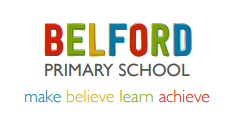 Autumn Term 2022Issue 1    21.10.22Congratulations and Thank You!Congratulations to Beatrice who won the Halloween raffle today.Thank you to all the children who bought a ticket. The raffle and halloween party tickets have raised £315 for our school fund.Congratulations and Thank You!Congratulations to Beatrice who won the Halloween raffle today.Thank you to all the children who bought a ticket. The raffle and halloween party tickets have raised £315 for our school fund.Congratulations and Thank You!Congratulations to Beatrice who won the Halloween raffle today.Thank you to all the children who bought a ticket. The raffle and halloween party tickets have raised £315 for our school fund.YogaThe children in class 1 and 2 have really enjoyed their weekly yoga sessions with Rhiannon from Yogibairns. Safeguarding Updates:All staff attended safeguarding training on Monday 5th September. Every member of staff now has a clear understanding of their safeguarding responsibilities and is aware of the updated DfE document: Keeping Children Safe in Education 2022 (statutory guidance produced for schools and colleges).   Safeguarding Updates:All staff attended safeguarding training on Monday 5th September. Every member of staff now has a clear understanding of their safeguarding responsibilities and is aware of the updated DfE document: Keeping Children Safe in Education 2022 (statutory guidance produced for schools and colleges).   Safeguarding Updates:All staff attended safeguarding training on Monday 5th September. Every member of staff now has a clear understanding of their safeguarding responsibilities and is aware of the updated DfE document: Keeping Children Safe in Education 2022 (statutory guidance produced for schools and colleges).   Safeguarding Updates:All staff attended safeguarding training on Monday 5th September. Every member of staff now has a clear understanding of their safeguarding responsibilities and is aware of the updated DfE document: Keeping Children Safe in Education 2022 (statutory guidance produced for schools and colleges).    KS2 Play Leaders:This half term, a group of class 4 children have volunteered to be play leaders. They are beginning to teach our younger children new games and activities at playtime. 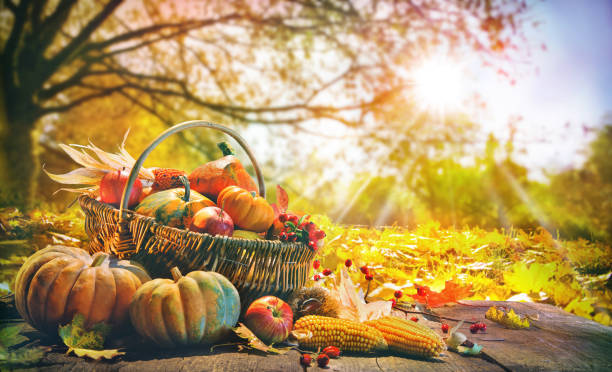 Harvest Food DonationsThank you very much to everyone who donated tinned and dry food today. We will be taking the food to our local food bank which supports local residents.   Harvest Food DonationsThank you very much to everyone who donated tinned and dry food today. We will be taking the food to our local food bank which supports local residents.    KS2 Play Leaders:This half term, a group of class 4 children have volunteered to be play leaders. They are beginning to teach our younger children new games and activities at playtime. Harvest Assembly and Dates for Christmas ProductionsIt was lovely to have our first whole school family assembly this morning and great that so many family members could attend. We were very proud of the children and are now looking forward to our Christmas productions. Please save the following dates in your diary:Wednesday 14th December at 9.30am: Class 2 Christmas Play  Wednesday 14th December at 2.00pm and 6pm: Class 3 and 4 Christmas Play Thursday 15th December at 9.15am: Reception and Nursery Nativity 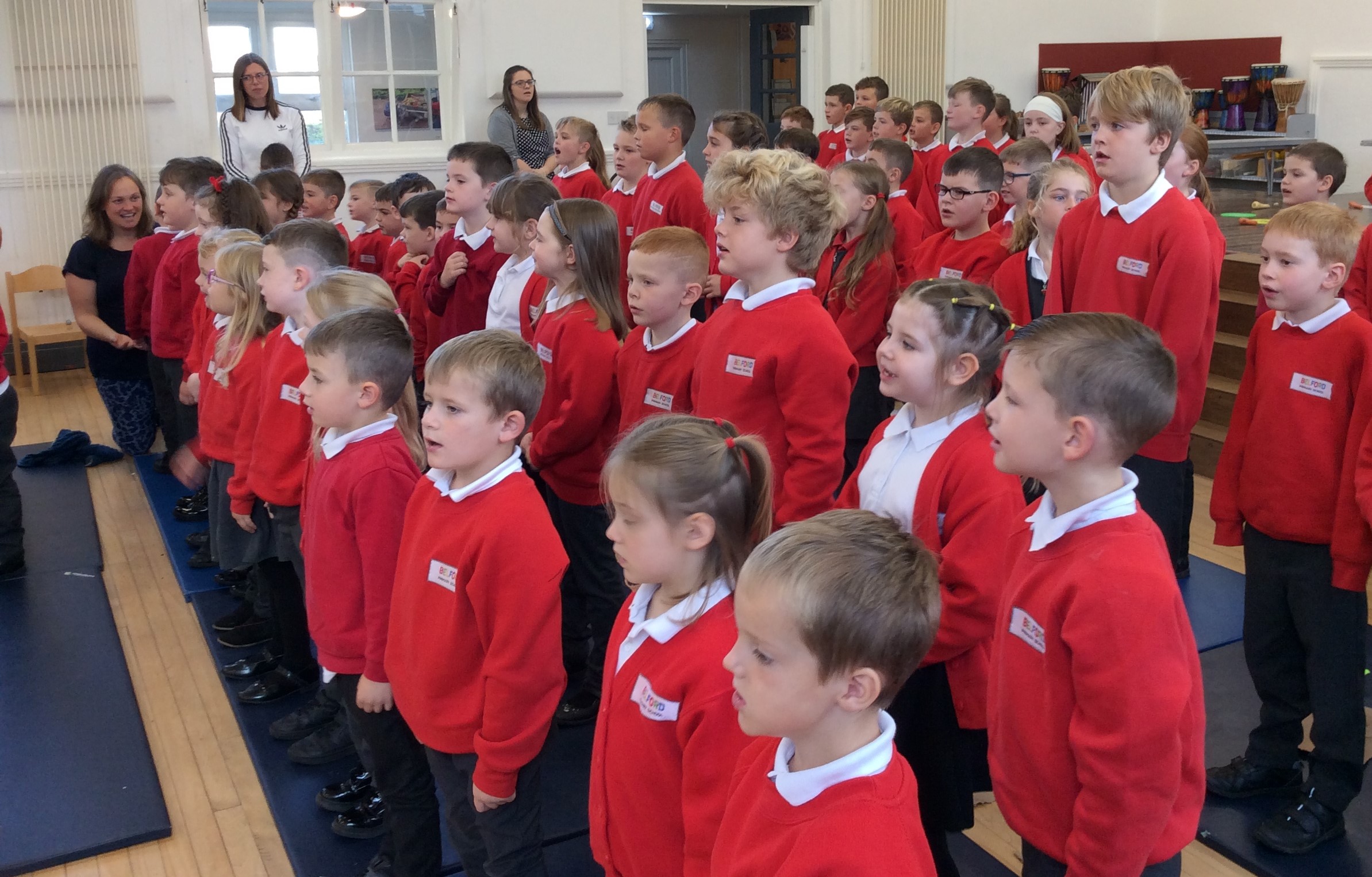 Harvest Assembly and Dates for Christmas ProductionsIt was lovely to have our first whole school family assembly this morning and great that so many family members could attend. We were very proud of the children and are now looking forward to our Christmas productions. Please save the following dates in your diary:Wednesday 14th December at 9.30am: Class 2 Christmas Play  Wednesday 14th December at 2.00pm and 6pm: Class 3 and 4 Christmas Play Thursday 15th December at 9.15am: Reception and Nursery Nativity Harvest Assembly and Dates for Christmas ProductionsIt was lovely to have our first whole school family assembly this morning and great that so many family members could attend. We were very proud of the children and are now looking forward to our Christmas productions. Please save the following dates in your diary:Wednesday 14th December at 9.30am: Class 2 Christmas Play  Wednesday 14th December at 2.00pm and 6pm: Class 3 and 4 Christmas Play Thursday 15th December at 9.15am: Reception and Nursery Nativity  Bell View Food Recycling Bell View are continuing to offer local families the opportunity  to receive free frozen homemade meals. The meals are cooked on site and use fresh produce. The offer is for everyone and I know that they would be delighted if more people were benefiting from their service. For further details please contact Bell View using the following email address:  bellviewservices@hotmail.comHarvest Assembly and Dates for Christmas ProductionsIt was lovely to have our first whole school family assembly this morning and great that so many family members could attend. We were very proud of the children and are now looking forward to our Christmas productions. Please save the following dates in your diary:Wednesday 14th December at 9.30am: Class 2 Christmas Play  Wednesday 14th December at 2.00pm and 6pm: Class 3 and 4 Christmas Play Thursday 15th December at 9.15am: Reception and Nursery Nativity Harvest Assembly and Dates for Christmas ProductionsIt was lovely to have our first whole school family assembly this morning and great that so many family members could attend. We were very proud of the children and are now looking forward to our Christmas productions. Please save the following dates in your diary:Wednesday 14th December at 9.30am: Class 2 Christmas Play  Wednesday 14th December at 2.00pm and 6pm: Class 3 and 4 Christmas Play Thursday 15th December at 9.15am: Reception and Nursery Nativity Harvest Assembly and Dates for Christmas ProductionsIt was lovely to have our first whole school family assembly this morning and great that so many family members could attend. We were very proud of the children and are now looking forward to our Christmas productions. Please save the following dates in your diary:Wednesday 14th December at 9.30am: Class 2 Christmas Play  Wednesday 14th December at 2.00pm and 6pm: Class 3 and 4 Christmas Play Thursday 15th December at 9.15am: Reception and Nursery Nativity Class 4 STEM WorkshopOn Tuesday 11th October, class 4 took part in a Sea Cadets Marine Engineering STEM Workshop. The aim of the session was to inspire the children to engage with STEM subjects and also highlight career opportunities in Marine Engineering. Similar workshops have been delivered to 60,000 students Nationwide. The workshop provided a great learning experience. The children discovered the science of buoyancy, explaining why some objects float in a fluid while others sink. STEM = Science, Technology, Engineering and Mathematics Harvest Assembly and Dates for Christmas ProductionsIt was lovely to have our first whole school family assembly this morning and great that so many family members could attend. We were very proud of the children and are now looking forward to our Christmas productions. Please save the following dates in your diary:Wednesday 14th December at 9.30am: Class 2 Christmas Play  Wednesday 14th December at 2.00pm and 6pm: Class 3 and 4 Christmas Play Thursday 15th December at 9.15am: Reception and Nursery Nativity Harvest Assembly and Dates for Christmas ProductionsIt was lovely to have our first whole school family assembly this morning and great that so many family members could attend. We were very proud of the children and are now looking forward to our Christmas productions. Please save the following dates in your diary:Wednesday 14th December at 9.30am: Class 2 Christmas Play  Wednesday 14th December at 2.00pm and 6pm: Class 3 and 4 Christmas Play Thursday 15th December at 9.15am: Reception and Nursery Nativity Harvest Assembly and Dates for Christmas ProductionsIt was lovely to have our first whole school family assembly this morning and great that so many family members could attend. We were very proud of the children and are now looking forward to our Christmas productions. Please save the following dates in your diary:Wednesday 14th December at 9.30am: Class 2 Christmas Play  Wednesday 14th December at 2.00pm and 6pm: Class 3 and 4 Christmas Play Thursday 15th December at 9.15am: Reception and Nursery Nativity Class 4 STEM WorkshopOn Tuesday 11th October, class 4 took part in a Sea Cadets Marine Engineering STEM Workshop. The aim of the session was to inspire the children to engage with STEM subjects and also highlight career opportunities in Marine Engineering. Similar workshops have been delivered to 60,000 students Nationwide. The workshop provided a great learning experience. The children discovered the science of buoyancy, explaining why some objects float in a fluid while others sink. STEM = Science, Technology, Engineering and Mathematics  Dates for the DiaryMonday 31st November: Back to SchoolTuesday 1st November 9.30am: Class 1 Halloween Stay and PlayTuesday 1st November 5 -6.30pm: Halloween Party  Wednesday 2nd November: Class 2 Multi-Skills FestivalMonday 7th November 1-6pm : Class 2 Parent Consultation Meetings Tuesday 8th November 1-6pm : Class 3 Parent Consultation MeetingsWednesday 9th November: Whole School Cinema Visit  Thursday 10th November 1-6pm:  Class 4 Parent Consultation MeetingsMonday 14th November 1-4pm: Class 1 Parent Consultation Meetings Wednesday 16th November 6pm : Year 5 and 6 Parents SATs MeetingWednesday 30th November: Class 3 Road Safety WorkshopFriday 2nd December 3.30 – 5pm : PTA Movie Night for Reception to Year 6 Wednesday 7th December 4pm : PTA Family BingoTuesday 13th December: Whole School Pantomime Visit     Dates for the DiaryMonday 31st November: Back to SchoolTuesday 1st November 9.30am: Class 1 Halloween Stay and PlayTuesday 1st November 5 -6.30pm: Halloween Party  Wednesday 2nd November: Class 2 Multi-Skills FestivalMonday 7th November 1-6pm : Class 2 Parent Consultation Meetings Tuesday 8th November 1-6pm : Class 3 Parent Consultation MeetingsWednesday 9th November: Whole School Cinema Visit  Thursday 10th November 1-6pm:  Class 4 Parent Consultation MeetingsMonday 14th November 1-4pm: Class 1 Parent Consultation Meetings Wednesday 16th November 6pm : Year 5 and 6 Parents SATs MeetingWednesday 30th November: Class 3 Road Safety WorkshopFriday 2nd December 3.30 – 5pm : PTA Movie Night for Reception to Year 6 Wednesday 7th December 4pm : PTA Family BingoTuesday 13th December: Whole School Pantomime Visit     Dates for the DiaryMonday 31st November: Back to SchoolTuesday 1st November 9.30am: Class 1 Halloween Stay and PlayTuesday 1st November 5 -6.30pm: Halloween Party  Wednesday 2nd November: Class 2 Multi-Skills FestivalMonday 7th November 1-6pm : Class 2 Parent Consultation Meetings Tuesday 8th November 1-6pm : Class 3 Parent Consultation MeetingsWednesday 9th November: Whole School Cinema Visit  Thursday 10th November 1-6pm:  Class 4 Parent Consultation MeetingsMonday 14th November 1-4pm: Class 1 Parent Consultation Meetings Wednesday 16th November 6pm : Year 5 and 6 Parents SATs MeetingWednesday 30th November: Class 3 Road Safety WorkshopFriday 2nd December 3.30 – 5pm : PTA Movie Night for Reception to Year 6 Wednesday 7th December 4pm : PTA Family BingoTuesday 13th December: Whole School Pantomime Visit    